网络公开信息表用人单位名称内蒙古维维能源有限公司白云乌素煤矿内蒙古维维能源有限公司白云乌素煤矿内蒙古维维能源有限公司白云乌素煤矿建设单位地址内蒙古自治区乌海市海南区白云乌素矿区用人单位联系人白利军技术服务项目组人员名单马志鲜、邸文俊、崔晓晓、王刚、李鹏、谭林子、郝伯昭马志鲜、邸文俊、崔晓晓、王刚、李鹏、谭林子、郝伯昭马志鲜、邸文俊、崔晓晓、王刚、李鹏、谭林子、郝伯昭现场调查人员马志鲜、崔晓晓现场调查时间2023.05.04现场检测人员马志鲜、邸文俊、崔晓晓现场检测时间2023年05月06、07日用人单位陪同人白利军白利军白利军证明现场调查、现场采样、现场检测的图像影像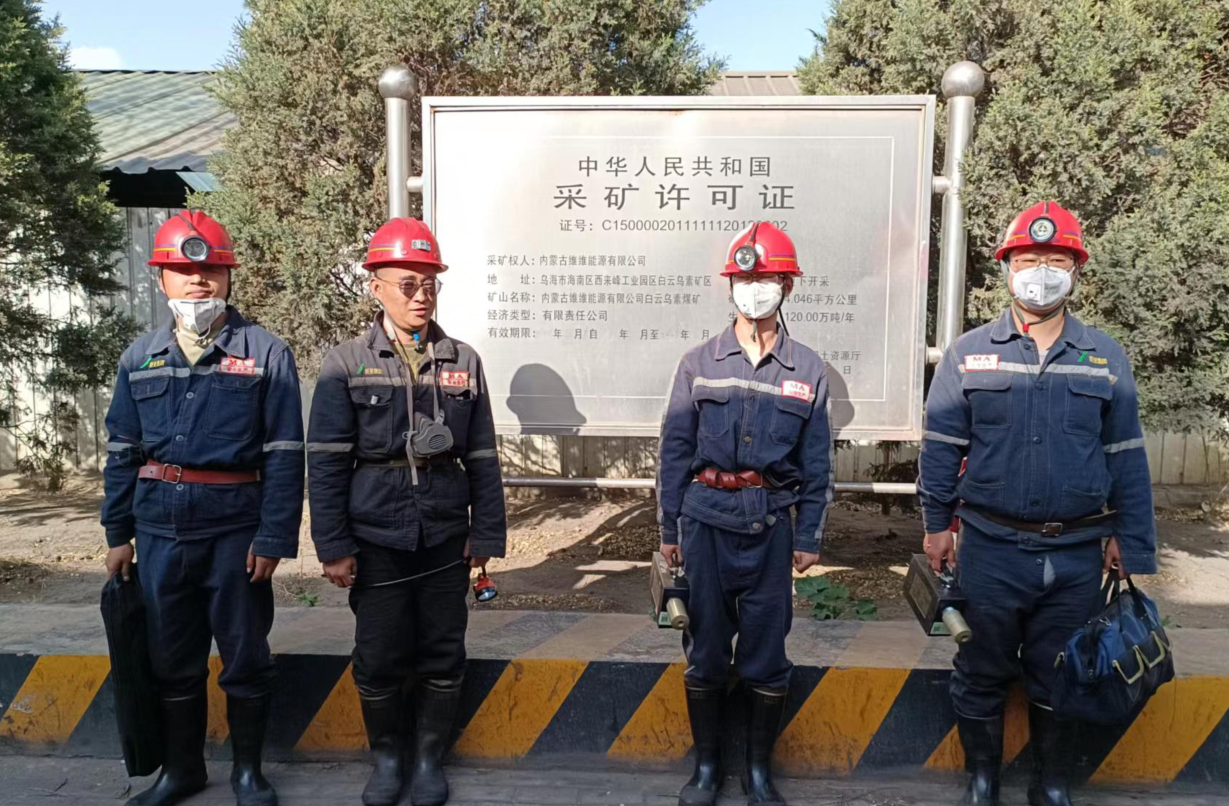 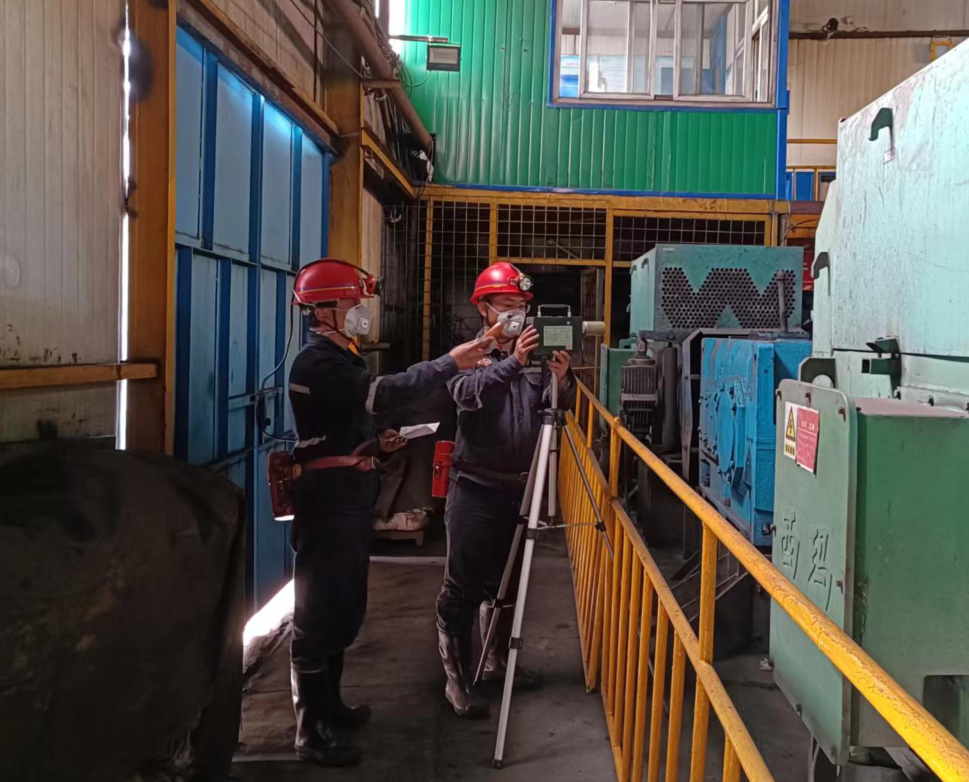 